1. Назначить публичные слушания по проекту Устава Сандовского муниципального округа Тверской области, утвержденному решением Думы Сандовского муниципального округа от 22.09.2020  №17,  на 29.10.2020 года в 15 час. 00 мин. по адресу: 171750, Тверская область, пгт Сандово, ул. Советская, д.11 (здание администрации Сандовского района, зал заседаний).2. Определить организатором публичных слушаний Думу Сандовского муниципального округа. 3. Образовать рабочую группу по подготовке и проведению публичных слушаний в составе:Дубова Светлана Александровна – депутат Думы Сандовского муниципального округа;Горохова Галина Ивановна – управляющая делами администрации Сандовского района;Чмелёва Анастасия Петровна – главный специалист, юрист организационно-правового отдела администрации Сандовского района.4. Определить адрес и контактную информацию для приема предложений и замечаний по вопросу, вынесенному на публичные слушания: Тверская область, Сандовский район, пгт Сандово, ул. Советская, д.11, каб.12, с 09:00 до 16:00 час. ежедневно (перерыв на обед с 13:00 до 14:00 час.), контактный телефон: 8(48272) 2-17-32.5. Предложения и замечания по вопросу,  вынесенному на публичные слушания, могут вноситься с 08 октября 2020 года по 26 октября  2020 года.6. Опубликовать настоящее решение одновременно с Порядком учета и рассмотрения предложений по проекту Устава Сандовского  муниципального округа Тверской области, проекту решения Думы Сандовского муниципального округа о внесении изменений и дополнений в Устав  Сандовского муниципального округа Тверской области и порядка участия граждан в его обсуждении, утвержденным решением Думы Сандовского муниципального округа от 22.09.2020 № 16, а также проект Устава Сандовского муниципального округа Тверской области, с решением Думы Сандовского муниципального округа от 22.09.2020 № 17 «О принятии к рассмотрению проекта решения Думы Сандовского муниципального округа «Об утверждении Устава Сандовского муниципального округа Тверской области». 7. Настоящее решение вступает в силу со дня его принятия, подлежит официальному опубликованию в газете «Сандовские вести» и подлежит размещению на официальном сайте администрации Сандовского района в сети Интернет.Председатель ДумыСандовского муниципального округа                                            О.В.Смирнова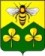 ДУМА САНДОВСКОГО МУНИЦИПАЛЬНОГО ОКРУГАТВЕРСКОЙ ОБЛАСТИ РЕШЕНИЕ06.10.2020                                           пгт. Сандово                                                 № 21ДУМА САНДОВСКОГО МУНИЦИПАЛЬНОГО ОКРУГАТВЕРСКОЙ ОБЛАСТИ РЕШЕНИЕ06.10.2020                                           пгт. Сандово                                                 № 21ДУМА САНДОВСКОГО МУНИЦИПАЛЬНОГО ОКРУГАТВЕРСКОЙ ОБЛАСТИ РЕШЕНИЕ06.10.2020                                           пгт. Сандово                                                 № 21ДУМА САНДОВСКОГО МУНИЦИПАЛЬНОГО ОКРУГАТВЕРСКОЙ ОБЛАСТИ РЕШЕНИЕ06.10.2020                                           пгт. Сандово                                                 № 21ДУМА САНДОВСКОГО МУНИЦИПАЛЬНОГО ОКРУГАТВЕРСКОЙ ОБЛАСТИ РЕШЕНИЕ06.10.2020                                           пгт. Сандово                                                 № 21О назначении публичных слушаний по проекту УставаСандовского муниципального округа Тверской областиО назначении публичных слушаний по проекту УставаСандовского муниципального округа Тверской областиВ соответствии со статьей 28 Федерального закона от 06.10.2003 № 131-ФЗ «Об общих принципах организации местного самоуправления в Российской Федерации», Положением о порядке организации и проведения публичных слушаний в муниципальном образовании Сандовский муниципальный округ Тверской области, утвержденным решением Думы Сандовского муниципального округа от 22.09.2020 № 15 «Об утверждении Положения о порядке организации и проведения публичных слушаний в муниципальном образовании Сандовский муниципальный округ Тверской области», Дума  Сандовского муниципального округаРЕШИЛАВ соответствии со статьей 28 Федерального закона от 06.10.2003 № 131-ФЗ «Об общих принципах организации местного самоуправления в Российской Федерации», Положением о порядке организации и проведения публичных слушаний в муниципальном образовании Сандовский муниципальный округ Тверской области, утвержденным решением Думы Сандовского муниципального округа от 22.09.2020 № 15 «Об утверждении Положения о порядке организации и проведения публичных слушаний в муниципальном образовании Сандовский муниципальный округ Тверской области», Дума  Сандовского муниципального округаРЕШИЛАВ соответствии со статьей 28 Федерального закона от 06.10.2003 № 131-ФЗ «Об общих принципах организации местного самоуправления в Российской Федерации», Положением о порядке организации и проведения публичных слушаний в муниципальном образовании Сандовский муниципальный округ Тверской области, утвержденным решением Думы Сандовского муниципального округа от 22.09.2020 № 15 «Об утверждении Положения о порядке организации и проведения публичных слушаний в муниципальном образовании Сандовский муниципальный округ Тверской области», Дума  Сандовского муниципального округаРЕШИЛАВ соответствии со статьей 28 Федерального закона от 06.10.2003 № 131-ФЗ «Об общих принципах организации местного самоуправления в Российской Федерации», Положением о порядке организации и проведения публичных слушаний в муниципальном образовании Сандовский муниципальный округ Тверской области, утвержденным решением Думы Сандовского муниципального округа от 22.09.2020 № 15 «Об утверждении Положения о порядке организации и проведения публичных слушаний в муниципальном образовании Сандовский муниципальный округ Тверской области», Дума  Сандовского муниципального округаРЕШИЛАВ соответствии со статьей 28 Федерального закона от 06.10.2003 № 131-ФЗ «Об общих принципах организации местного самоуправления в Российской Федерации», Положением о порядке организации и проведения публичных слушаний в муниципальном образовании Сандовский муниципальный округ Тверской области, утвержденным решением Думы Сандовского муниципального округа от 22.09.2020 № 15 «Об утверждении Положения о порядке организации и проведения публичных слушаний в муниципальном образовании Сандовский муниципальный округ Тверской области», Дума  Сандовского муниципального округаРЕШИЛАВ соответствии со статьей 28 Федерального закона от 06.10.2003 № 131-ФЗ «Об общих принципах организации местного самоуправления в Российской Федерации», Положением о порядке организации и проведения публичных слушаний в муниципальном образовании Сандовский муниципальный округ Тверской области, утвержденным решением Думы Сандовского муниципального округа от 22.09.2020 № 15 «Об утверждении Положения о порядке организации и проведения публичных слушаний в муниципальном образовании Сандовский муниципальный округ Тверской области», Дума  Сандовского муниципального округаРЕШИЛАВ соответствии со статьей 28 Федерального закона от 06.10.2003 № 131-ФЗ «Об общих принципах организации местного самоуправления в Российской Федерации», Положением о порядке организации и проведения публичных слушаний в муниципальном образовании Сандовский муниципальный округ Тверской области, утвержденным решением Думы Сандовского муниципального округа от 22.09.2020 № 15 «Об утверждении Положения о порядке организации и проведения публичных слушаний в муниципальном образовании Сандовский муниципальный округ Тверской области», Дума  Сандовского муниципального округаРЕШИЛАВ соответствии со статьей 28 Федерального закона от 06.10.2003 № 131-ФЗ «Об общих принципах организации местного самоуправления в Российской Федерации», Положением о порядке организации и проведения публичных слушаний в муниципальном образовании Сандовский муниципальный округ Тверской области, утвержденным решением Думы Сандовского муниципального округа от 22.09.2020 № 15 «Об утверждении Положения о порядке организации и проведения публичных слушаний в муниципальном образовании Сандовский муниципальный округ Тверской области», Дума  Сандовского муниципального округаРЕШИЛА